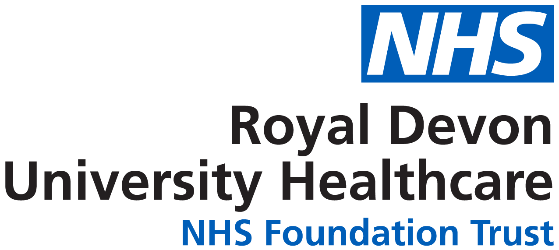 PERSON SPECIFICATIONJOB DETAILS JOB DETAILS Job Title Medical Secretary       Reports to Team LeaderBand Band 3Department/DivisionAcute Medical Unit, Medicine DivisionJOB PURPOSE JOB PURPOSE To provide all aspects of secretarial and administrative duties to include diary management, audio typing patient letters and reports, note taking, operating a bring forward system and preparation of agenda’s and associated papers. The post holder will liaise with other departments and hospitals communicating appointment and admission related information and assist with patient enquiries.To provide all aspects of secretarial and administrative duties to include diary management, audio typing patient letters and reports, note taking, operating a bring forward system and preparation of agenda’s and associated papers. The post holder will liaise with other departments and hospitals communicating appointment and admission related information and assist with patient enquiries.KEY WORKING RELATIONSHIPS Acute Medicine multi-disciplinary team.Patients and their relatives.GPs.Specialty and divisional management team.Administrative Services Manager/Administrative Line Manager.Administration and secretarial teams across the Trust.Central Support Team.The post holder will be part of a Trust Administration team. Acute Medicine multi-disciplinary team.Patients and their relatives.GPs.Specialty and divisional management team.Administrative Services Manager/Administrative Line Manager.Administration and secretarial teams across the Trust.Central Support Team.The post holder will be part of a Trust Administration team. FREEDOM TO ACTFREEDOM TO ACTTo work within Trust policies and procedures. Use initiative to deal with routine matters and complex queries, deciding when it is necessary to refer to the available line manager. Work is managed rather than supervised and the post holder will organise own workload on a day to day basis.To work within Trust policies and procedures. Use initiative to deal with routine matters and complex queries, deciding when it is necessary to refer to the available line manager. Work is managed rather than supervised and the post holder will organise own workload on a day to day basis.COMMUNICATION/RELATIONSHIP SKILLS COMMUNICATION/RELATIONSHIP SKILLS The post holder will be required to adhere to the organisations standards of customer care when welcoming visitors and dealing with clients in a confidential and sensitive manner. This could be face to face or over the phone and requires tact to exchange information relating to appointments/admissions.To courteously and efficiently receive enquiries (including telephone calls), taking messages and ensuring that these are passed on to the appropriate person. To communicate effectively with staff and clients within partner agency organisations in a confidential and sensitive manner. To distribute and re-direct mail.The post holder will be expected to behave in accordance with the Trust's values of demonstrating compassion, striving for excellence, respecting diversity, acting with integrity and to listen and support others. The post holder will be required to adhere to the organisations standards of customer care when welcoming visitors and dealing with clients in a confidential and sensitive manner. This could be face to face or over the phone and requires tact to exchange information relating to appointments/admissions.To courteously and efficiently receive enquiries (including telephone calls), taking messages and ensuring that these are passed on to the appropriate person. To communicate effectively with staff and clients within partner agency organisations in a confidential and sensitive manner. To distribute and re-direct mail.The post holder will be expected to behave in accordance with the Trust's values of demonstrating compassion, striving for excellence, respecting diversity, acting with integrity and to listen and support others. ANALYTICAL/JUDGEMENTAL SKILLSANALYTICAL/JUDGEMENTAL SKILLSMake judgements on facts, some of which require analysis, such as resolving conflicting appointments. Handle general issues and use initiative to escalate complex matters to a senior member of staff. The post holder will have the ability to use their initiative and take appropriate action in the absence of team/manager.Make judgements on facts, some of which require analysis, such as resolving conflicting appointments. Handle general issues and use initiative to escalate complex matters to a senior member of staff. The post holder will have the ability to use their initiative and take appropriate action in the absence of team/manager.PLANNING/ORGANISATIONAL SKILLSPLANNING/ORGANISATIONAL SKILLSThe ability to work using own initiative and manage time effectively to meet deadlines. Organise own day to day activities and tasks and have effective diary management to ensure appropriate clinic bookings are processed.The ability to work using own initiative and manage time effectively to meet deadlines. Organise own day to day activities and tasks and have effective diary management to ensure appropriate clinic bookings are processed.PATIENT/CLIENT CAREPATIENT/CLIENT CAREThe post holder is required to put the patient, as the first priority, at the centre of all activities. The post holder will have regular contact with patients/clients by phone or face to face and will provide non-medical information and advice to patients and carers, including appointment and admission information.The post holder is required to put the patient, as the first priority, at the centre of all activities. The post holder will have regular contact with patients/clients by phone or face to face and will provide non-medical information and advice to patients and carers, including appointment and admission information.POLICY/SERVICE DEVELOPMENTPOLICY/SERVICE DEVELOPMENTTo adhere to Trust policies and contribute to the continuous improvement in the efficiency and effectiveness of the service provided to clients by attending and participating in meetings as necessary.To adhere to Trust policies and contribute to the continuous improvement in the efficiency and effectiveness of the service provided to clients by attending and participating in meetings as necessary.FINANCIAL/PHYSICAL RESOURCES FINANCIAL/PHYSICAL RESOURCES To monitor stock levels of stationery, receive deliveries and report maintenance faults.To ensure the efficient and effective use of all resources used within the course of one’s own duties, maintaining an awareness of the financial impact of inappropriate use.To monitor stock levels of stationery, receive deliveries and report maintenance faults.To ensure the efficient and effective use of all resources used within the course of one’s own duties, maintaining an awareness of the financial impact of inappropriate use.HUMAN RESOURCES HUMAN RESOURCES Maintain and update own training relevant to post.Provide on the job training for new staff and work experience students, taking an active part in the development review of own work, suggesting areas for learning and development in the coming year.Maintain and update own training relevant to post.Provide on the job training for new staff and work experience students, taking an active part in the development review of own work, suggesting areas for learning and development in the coming year.INFORMATION RESOURCES INFORMATION RESOURCES To be responsible for transcribing, inputting, storing and providing information, including having responsibility for data entry and note taking. The post holder will maintain the medical records systems and files in line with Trust policy. To be responsible for transcribing, inputting, storing and providing information, including having responsibility for data entry and note taking. The post holder will maintain the medical records systems and files in line with Trust policy. FINANCIAL/PHYSICAL RESOURCES FINANCIAL/PHYSICAL RESOURCES To monitor stock levels of stationery, receive deliveries and report maintenance faults.To ensure the efficient and effective use of all resources used within the course of one’s own duties, maintaining an awareness of the financial impact of inappropriate use.To monitor stock levels of stationery, receive deliveries and report maintenance faults.To ensure the efficient and effective use of all resources used within the course of one’s own duties, maintaining an awareness of the financial impact of inappropriate use.HUMAN RESOURCES HUMAN RESOURCES Maintain and update own training relevant to post.Provide on the job training for new staff and work experience students, taking an active part in the development review of own work, suggesting areas for learning and development in the coming year.Maintain and update own training relevant to post.Provide on the job training for new staff and work experience students, taking an active part in the development review of own work, suggesting areas for learning and development in the coming year.INFORMATION RESOURCES INFORMATION RESOURCES To be responsible for transcribing, inputting, storing and providing information, including having responsibility for data entry and note taking. The post holder will maintain the medical records systems and files in line with Trust policy. To be responsible for transcribing, inputting, storing and providing information, including having responsibility for data entry and note taking. The post holder will maintain the medical records systems and files in line with Trust policy. RESEARCH AND DEVELOPMENT RESEARCH AND DEVELOPMENT Comply with Trust requirements and undertake surveys as necessary to own work.Comply with Trust requirements and undertake surveys as necessary to own work.PHYSICAL SKILLS SKILLSPHYSICAL SKILLS SKILLSUse advanced keyboard skills to be able to audio type.Use advanced keyboard skills to be able to audio type.PHYSICAL EFFORTPHYSICAL EFFORTFrequent requirement to sit in a restricted position at display screen equipment for the majority of the working day.The post holder may be required to exert light physical effort (loads of not more than 5kg.) on a frequent or occasional basis for several short periods or several long periods during the shift. Frequent requirement to sit in a restricted position at display screen equipment for the majority of the working day.The post holder may be required to exert light physical effort (loads of not more than 5kg.) on a frequent or occasional basis for several short periods or several long periods during the shift. MENTAL EFFORTMENTAL EFFORTThe work pattern will be predictable and there will be an occasional requirement for concentration for data entry.The post holder will be expected to provide cover for other administration and clerical staff during busy periods, including cover due to sickness absence and annual leave. This may require the post holder to involve travelling and working in other areas within the Trust.The work pattern will be predictable and there will be an occasional requirement for concentration for data entry.The post holder will be expected to provide cover for other administration and clerical staff during busy periods, including cover due to sickness absence and annual leave. This may require the post holder to involve travelling and working in other areas within the Trust.EMOTIONAL EFFORTEMOTIONAL EFFORTOccasionally manage difficult situations, which may arise with abusive clients and telephone callers, of which may need to be referred to a senior member of staff.There will be occasional indirect exposure to distressing or emotional circumstances, for example, typing letters or documents of a sensitive or distressing nature.Occasionally manage difficult situations, which may arise with abusive clients and telephone callers, of which may need to be referred to a senior member of staff.There will be occasional indirect exposure to distressing or emotional circumstances, for example, typing letters or documents of a sensitive or distressing nature.WORKING CONDITIONSWORKING CONDITIONSUse display screen equipment for substantial proportion of working day. Use display screen equipment for substantial proportion of working day. OTHER RESPONSIBILITIES OTHER RESPONSIBILITIES Take part in regular performance appraisal.Undertake any training required in order to maintain competency including mandatory training, e.g. Manual HandlingContribute to and work within a safe working environment You are expected to comply with Trust Infection Control Policies and conduct him/herself at all times in such a manner as to minimise the risk of healthcare associated infectionAs an employee of the Trust, it is a contractual duty that you abide by any relevant code of professional conduct and/or practice applicable to you.  A breach of this requirement may result in action being taken against you (in accordance with the Trust’s disciplinary policy) up to and including dismissal.You must also take responsibility for your workplace health and wellbeing:When required, gain support from Occupational Health, Human Resources or other sources.Familiarise yourself with the health and wellbeing support available from policies and/or Occupational Health.Follow the Trust’s health and wellbeing vision of healthy body, healthy mind, healthy you. Undertake a Display Screen Equipment assessment (DES) if appropriate to role.Take part in regular performance appraisal.Undertake any training required in order to maintain competency including mandatory training, e.g. Manual HandlingContribute to and work within a safe working environment You are expected to comply with Trust Infection Control Policies and conduct him/herself at all times in such a manner as to minimise the risk of healthcare associated infectionAs an employee of the Trust, it is a contractual duty that you abide by any relevant code of professional conduct and/or practice applicable to you.  A breach of this requirement may result in action being taken against you (in accordance with the Trust’s disciplinary policy) up to and including dismissal.You must also take responsibility for your workplace health and wellbeing:When required, gain support from Occupational Health, Human Resources or other sources.Familiarise yourself with the health and wellbeing support available from policies and/or Occupational Health.Follow the Trust’s health and wellbeing vision of healthy body, healthy mind, healthy you. Undertake a Display Screen Equipment assessment (DES) if appropriate to role.GENERAL GENERAL This is a description of the job as it is now.  We periodically examine employees' job descriptions and update them to ensure that they reflect the job as it is then being performed, or to incorporate any changes being proposed.  This procedure is conducted by the manager in consultation with the jobholder.  You will, therefore, be expected to participate fully in such discussions.   We aim to reach agreement on reasonable changes, but if agreement is not possible, we reserve the right to insist on changes to your job description after consultation with you.Everyone within the Trust has a responsibility for, and is committed to, safeguarding and promoting the welfare of vulnerable adults, children and young people and for ensuring that they are protected from harm, ensuring that the Trusts Child Protection and Safeguarding Adult policies and procedures are promoted and adhered to by all members of staff. This is a description of the job as it is now.  We periodically examine employees' job descriptions and update them to ensure that they reflect the job as it is then being performed, or to incorporate any changes being proposed.  This procedure is conducted by the manager in consultation with the jobholder.  You will, therefore, be expected to participate fully in such discussions.   We aim to reach agreement on reasonable changes, but if agreement is not possible, we reserve the right to insist on changes to your job description after consultation with you.Everyone within the Trust has a responsibility for, and is committed to, safeguarding and promoting the welfare of vulnerable adults, children and young people and for ensuring that they are protected from harm, ensuring that the Trusts Child Protection and Safeguarding Adult policies and procedures are promoted and adhered to by all members of staff. Job TitleMedical SecretaryRequirementsEssentialDesirableQUALIFICATION/ SPECIAL TRAININGGood Standard of EducationNVQ 3 Business Administration or Customer Care or equivalent qualification/ experienceRelevant keyboard qualification (Advanced)AMSPAR or British Medical Secretary qualification which includes medical terminologyEEEDKNOWLEDGE/SKILLSEffective interpersonal, organisational and communication skillsAdvanced IT/Keyboard skills including the use of Word, Outlook, Powerpoint and Excel.Knowledge of medical terminologyAbility to manage own workload and to supervise the workload of othersAbility to delegate tasksEEEEDEXPERIENCE Proven Secretarial experience within customer care environmentExcellent administration and secretarial skillsExperience of supervising lower banded staff Previous NHS/Social Services experienceCash managementEEDDDPERSONAL ATTRIBUTES Reliability and Flexibility, able to contribute to changing demands of the service.Willing to undertake training relevant to the post.Ability to work independently, within a team and delegate tasks to and supervise lower bands.Ability to demonstrate a diplomatic caring attitude whilst maintaining confidentiality.EEEEOTHER REQUIREMENTS The post holder must demonstrate a positive commitment to uphold diversity and equality policies approved by the Trust.Ability to travel to other locations as requiredEEFREQUENCY(Rare/ Occasional/ Moderate/ Frequent)FREQUENCY(Rare/ Occasional/ Moderate/ Frequent)FREQUENCY(Rare/ Occasional/ Moderate/ Frequent)FREQUENCY(Rare/ Occasional/ Moderate/ Frequent)WORKING CONDITIONS/HAZARDSWORKING CONDITIONS/HAZARDSROMFHazards/ Risks requiring Immunisation ScreeningHazards/ Risks requiring Immunisation ScreeningLaboratory specimensNContact with patientsYXExposure Prone ProceduresNBlood/body fluidsNLaboratory specimensNHazard/Risks requiring Respiratory Health SurveillanceSolvents (e.g. toluene, xylene, white spirit, acetone, formaldehyde and ethyl acetate)NRespiratory sensitisers (e.g isocyanates)NChlorine based cleaning solutions (e.g. Chlorclean, Actichlor, Tristel)NAnimalsNCytotoxic drugsNRisks requiring Other Health SurveillanceRisks requiring Other Health SurveillanceRadiation (>6mSv)NLaser (Class 3R, 3B, 4)NDusty environment (>4mg/m3)NNoise (over 80dBA)NHand held vibration tools (=>2.5 m/s2)NOther General Hazards/ RisksOther General Hazards/ RisksVDU use ( > 1 hour daily)YXHeavy manual handling (>10kg)NDrivingNFood handlingNNight workingNElectrical workNPhysical Effort YXMental Effort YXEmotional Effort YXWorking in isolationNChallenging behaviourYX